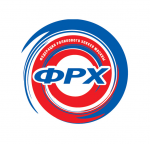 РОО «Федерация роликового хоккея г. Москвы »        Приложение № 7СОСТАВ КОМАНДЫ НА ИГРОВОЙ ДЕНЬ __________(дата) Команда (название) ___________________________________Возрастная категория: _________________________________ОТМЕТИТЬ ИГРОКОВ, КОТОРЫЕ НЕ ИГРАЮТ В МАТЧЕ !Тренер команды___________________________________(Ф.И.О.)Менеджер команды_________________________________(Ф.И.О.) №Фамилия  ИмяАмплуаИгровой номерВрВр